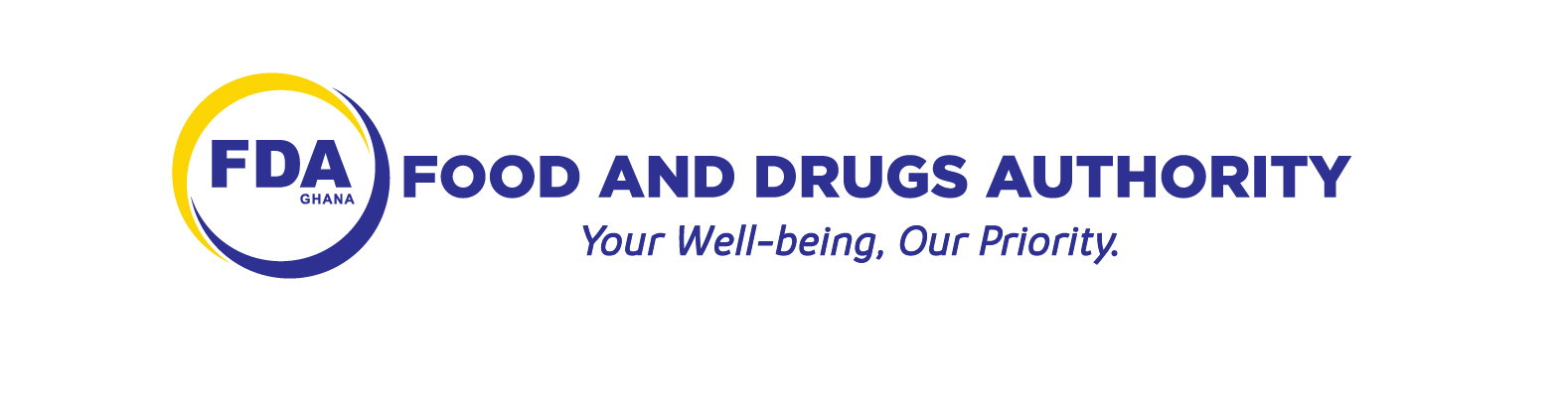 FORTIFICATION LOGO